اجيبي مستعينة بالله عن الأسئلة التاليةالسؤال الأول : أ - اختاري الإجابة الصحيحة ب- ضعي ( صح ) أمام العبارة الصحيحة ، ووضع ( خطأ ) أمام العبارة الخاطئة : السؤال الأول : أ - اختاري الإجابة الصحيحةاجيبي مستعينة بالله عن الأسئلة التاليةالسؤال الأول : أ - اختاري الإجابة الصحيحة ب- ضعي ( صح ) أمام العبارة الصحيحة ، ووضع ( خطأ ) أمام العبارة الخاطئة : السؤال الأول : أ - اختاري الإجابة الصحيحةرابط قناة المهارات الرقمية (الإبتدائية):https://t.me/haaseb4رابط قناة المهارات الرقمية (المتوسطة):https://t.me/haasebرابط قناة التقنية الرقمية (الثانوية):https://t.me/hasseb3رابط قناة مسار علوم الحاسب والهندسة:https://t.me/CSPathقنوات مجانية شاملة لكل ما يخصجميع مقررات المهارات الرقمية /  التقنية الرقمية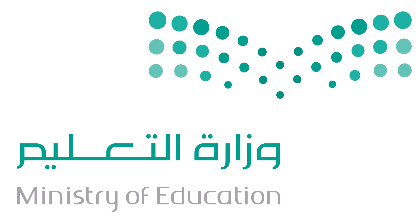 \\قم بتنفيذ المهارات حسب الجدول التالي على جهاز الحاسب :رابط قناة المهارات الرقمية (الإبتدائية):https://t.me/haaseb4رابط قناة المهارات الرقمية (المتوسطة):https://t.me/haasebرابط قناة التقنية الرقمية (الثانوية):https://t.me/hasseb3رابط قناة مسار علوم الحاسب والهندسة:https://t.me/CSPathقنوات مجانية شاملة لكل ما يخصجميع مقررات المهارات الرقمية /  التقنية الرقمية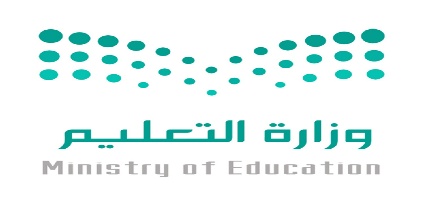 رابط قناة المهارات الرقمية (الإبتدائية):https://t.me/haaseb4رابط قناة المهارات الرقمية (المتوسطة):https://t.me/haasebرابط قناة التقنية الرقمية (الثانوية):https://t.me/hasseb3رابط قناة مسار علوم الحاسب والهندسة:https://t.me/CSPathقنوات مجانية شاملة لكل ما يخصجميع مقررات المهارات الرقمية /  التقنية الرقميةالسؤال الأول /  في الصورة واجهة برنامج الروبومايند ضع في الفراغ الرقم المناسب :التحكم في الشاشة  2- منطقة كتابة الأوامر   3- شريط الأدوات  4- تشغيل البرنامج  5- منطقة المنصة 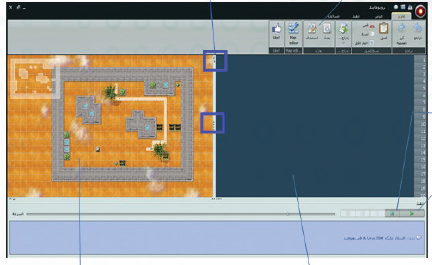 السؤال الثاني / اكتب الأوامر البرمجية لرسم شكل مربع باللون الأبيض :                                                                                                                          يتبع خلف الورقةالسؤال الثالث /اختاري الإجابة الصحيحةالسؤال الرابع: حددي الخطأ  في الكود البرمجي التالي وصححيه, وماذا سوف ينفذ  هذا الكود بعد التصحيح؟	هذا البرنامج سوف يرسم .......................................................................                                                                           انتهت الأسئلة                                                         مع تمنياتي للجميع بالتوفيق والنجاح                                                              معلمة المادة : انتصار الزهرانيرابط قناة المهارات الرقمية (الإبتدائية):https://t.me/haaseb4رابط قناة المهارات الرقمية (المتوسطة):https://t.me/haasebرابط قناة التقنية الرقمية (الثانوية):https://t.me/hasseb3رابط قناة مسار علوم الحاسب والهندسة:https://t.me/CSPathقنوات مجانية شاملة لكل ما يخصجميع مقررات المهارات الرقمية /  التقنية الرقميةالمملكة العربية السعودية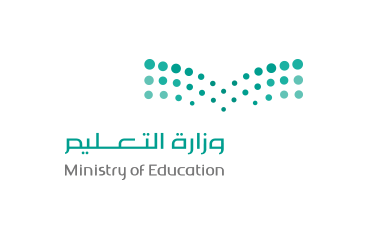 المادة : الحاسب وتقنية المعلومات  وزارة التعليمالصف : الثالث  متوسطإدارة التربية والتعليم  مكتب تعليم   متوسطة اليوم : إدارة التربية والتعليم  مكتب تعليم   متوسطة التاريخ :   /   / 1444 هـإدارة التربية والتعليم  مكتب تعليم   متوسطة الزمن : ساعة ونصف الاختبار النهائي (عملي / تحريري )  للعام ١٤٤٤هـ الفصل الدراسي الثاني ( الدور  الأول)الاختبار النهائي (عملي / تحريري )  للعام ١٤٤٤هـ الفصل الدراسي الثاني ( الدور  الأول)الاختبار النهائي (عملي / تحريري )  للعام ١٤٤٤هـ الفصل الدراسي الثاني ( الدور  الأول)الأسم : ........................................................... رقم الجلوس : ...................... الفصل : ...................................                              الأسم : ........................................................... رقم الجلوس : ...................... الفصل : ...................................                              الأسم : ........................................................... رقم الجلوس : ...................... الفصل : ...................................                               عند تنفيذ هذا الأمر سينتهي البرنامج وهو أمر: عند تنفيذ هذا الأمر سينتهي البرنامج وهو أمر: عند تنفيذ هذا الأمر سينتهي البرنامج وهو أمر: عند تنفيذ هذا الأمر سينتهي البرنامج وهو أمر: عند تنفيذ هذا الأمر سينتهي البرنامج وهو أمر: عند تنفيذ هذا الأمر سينتهي البرنامج وهو أمر:اغلاقبايقافجانهاءالأمر الصحيح لاستخدام اللون الأبيض :الأمر الصحيح لاستخدام اللون الأبيض :الأمر الصحيح لاستخدام اللون الأبيض :الأمر الصحيح لاستخدام اللون الأبيض :الأمر الصحيح لاستخدام اللون الأبيض :الأمر الصحيح لاستخدام اللون الأبيض :اللون_الابيضباللون الابيضجلون_أبيضالأمر الذي يحرك الروبوت خطوة واحدة الى الخلف هو أمرالأمر الذي يحرك الروبوت خطوة واحدة الى الخلف هو أمرالأمر الذي يحرك الروبوت خطوة واحدة الى الخلف هو أمرالأمر الذي يحرك الروبوت خطوة واحدة الى الخلف هو أمرالأمر الذي يحرك الروبوت خطوة واحدة الى الخلف هو أمرالأمر الذي يحرك الروبوت خطوة واحدة الى الخلف هو أمرتقدمبيمينجتراجعإضافة الرمز (و) بين أوامر المشاهدة، ويقوم الروبوت بتنفيذ المهمة إذا تحققت................ في الشرط.:إضافة الرمز (و) بين أوامر المشاهدة، ويقوم الروبوت بتنفيذ المهمة إذا تحققت................ في الشرط.:إضافة الرمز (و) بين أوامر المشاهدة، ويقوم الروبوت بتنفيذ المهمة إذا تحققت................ في الشرط.:إضافة الرمز (و) بين أوامر المشاهدة، ويقوم الروبوت بتنفيذ المهمة إذا تحققت................ في الشرط.:إضافة الرمز (و) بين أوامر المشاهدة، ويقوم الروبوت بتنفيذ المهمة إذا تحققت................ في الشرط.:إضافة الرمز (و) بين أوامر المشاهدة، ويقوم الروبوت بتنفيذ المهمة إذا تحققت................ في الشرط.:احد الاوامرببعض الأوامرججميع الأوامرالأمر الصحيح من أوامر الالتقاط  (لالتقاط الجوهرة بحيث لا يمكن استراجاعها) :الأمر الصحيح من أوامر الالتقاط  (لالتقاط الجوهرة بحيث لا يمكن استراجاعها) :الأمر الصحيح من أوامر الالتقاط  (لالتقاط الجوهرة بحيث لا يمكن استراجاعها) :الأمر الصحيح من أوامر الالتقاط  (لالتقاط الجوهرة بحيث لا يمكن استراجاعها) :الأمر الصحيح من أوامر الالتقاط  (لالتقاط الجوهرة بحيث لا يمكن استراجاعها) :الأمر الصحيح من أوامر الالتقاط  (لالتقاط الجوهرة بحيث لا يمكن استراجاعها) :التقطبضعجاكلالأمر الذي يحرك الروبوت خطوة واحدة الى الأمام هو أمر:الأمر الذي يحرك الروبوت خطوة واحدة الى الأمام هو أمر:الأمر الذي يحرك الروبوت خطوة واحدة الى الأمام هو أمر:الأمر الذي يحرك الروبوت خطوة واحدة الى الأمام هو أمر:الأمر الذي يحرك الروبوت خطوة واحدة الى الأمام هو أمر:الأمر الذي يحرك الروبوت خطوة واحدة الى الأمام هو أمر:تراجعبتقدمجيسار الامر الصحيح لإيقاف التلوين : الامر الصحيح لإيقاف التلوين : الامر الصحيح لإيقاف التلوين : الامر الصحيح لإيقاف التلوين : الامر الصحيح لإيقاف التلوين : الامر الصحيح لإيقاف التلوين : أوقف التلوينبأوقف_التلوينجالغاء_التلوينالأمر الصحيح لوضع الجوهرة في المكان المحدد :الأمر الصحيح لوضع الجوهرة في المكان المحدد :الأمر الصحيح لوضع الجوهرة في المكان المحدد :الأمر الصحيح لوضع الجوهرة في المكان المحدد :الأمر الصحيح لوضع الجوهرة في المكان المحدد :الأمر الصحيح لوضع الجوهرة في المكان المحدد :أأكلبضعجالتقطأمر المشاهدة الذي يقوم بتنبيه الروبوت بوجود عقبة في اليسارأمر المشاهدة الذي يقوم بتنبيه الروبوت بوجود عقبة في اليسارأمر المشاهدة الذي يقوم بتنبيه الروبوت بوجود عقبة في اليسارأمر المشاهدة الذي يقوم بتنبيه الروبوت بوجود عقبة في اليسارأمر المشاهدة الذي يقوم بتنبيه الروبوت بوجود عقبة في اليسارأمر المشاهدة الذي يقوم بتنبيه الروبوت بوجود عقبة في اليسارأعقبة ـ في ـ اليمينبعقبة_في_اليسارجاليسار ـ من ـ دون ـ عقباتأمر التكرار المحدود هو.أمر التكرار المحدود هو.أمر التكرار المحدود هو.أمر التكرار المحدود هو.أمر التكرار المحدود هو.أمر التكرار المحدود هو.أكرر { الأوامر }بكرر ( عدد التكرار ) { الأوامر }جكرر حتى ( الشرط) { الأوامر }أمر التكرار المشروط هو تكرار العمليات التي يقوم بها الروبوت بعدد محدد من المرات.يمكن إضافة أكثر من أمر مشاهدة في الشرط الواحد.تحل السبورة الذكية مشكلة تغيب الطلاب أو نقص المعلمين بستخدامها في التعلم عن بعديقوم الروبوت بتنفيذ أوامر المشاهدة مع أوامر شرطية الأوامر الشرطية : هي الأوامر التي تعتمد على تحقيق الشرطتعتبر منصة ادمودو منصة اجتماعية مجانية                                                                                                 توجد برامج حاسوبية تثبت على الحاسب لتحليل البيانات الناتجة من المستشعرات الرقمية وظيفة الأمر يمين يقوم بالدوران إلى اليمين بمقدار ٩٠ درجة.الأمر الصحيح لاستخدام اللون الأسود هو : لون_أسود يوفر برنامج الروبومايند إمكانية الرسم على المنصات باستخدام أداة الألوان.يقدم برنامج التدريس الخصوصي سلسلة من التطبيقات و التمارين للمتعلم على مهارات سبق تعلمها.الأمر تقدم يحرك الروبوت خطوة واحدة إلى الخلف .لايمكن تغيير الخريطة في برنامج الروبومايند.عند كتابة الأوامر الشرطية : نكتب الأوامر بين قوسين (  ). نستطيع التحكم بالروبوت وبرمجته الآن بدون الحاجة إلى إستخدام معالجأولمبياد الروبوت الدولية (…….)  وهي من أقدم المسابقات العالمية في الروبوت وتقام كل عام في دولةأولمبياد الروبوت الدولية (…….)  وهي من أقدم المسابقات العالمية في الروبوت وتقام كل عام في دولةأولمبياد الروبوت الدولية (…….)  وهي من أقدم المسابقات العالمية في الروبوت وتقام كل عام في دولةأولمبياد الروبوت الدولية (…….)  وهي من أقدم المسابقات العالمية في الروبوت وتقام كل عام في دولةأولمبياد الروبوت الدولية (…….)  وهي من أقدم المسابقات العالمية في الروبوت وتقام كل عام في دولةأولمبياد الروبوت الدولية (…….)  وهي من أقدم المسابقات العالمية في الروبوت وتقام كل عام في دولةأIROبTCPجIPيقوم فيها الروبوت بدفع الروبوت الآخر من منصة المسابقةيقوم فيها الروبوت بدفع الروبوت الآخر من منصة المسابقةيقوم فيها الروبوت بدفع الروبوت الآخر من منصة المسابقةيقوم فيها الروبوت بدفع الروبوت الآخر من منصة المسابقةيقوم فيها الروبوت بدفع الروبوت الآخر من منصة المسابقةيقوم فيها الروبوت بدفع الروبوت الآخر من منصة المسابقةأالسوموبالفرست لوغوجتتبع الخط الأسودتقوم بالمهام الشاقة والتي يصعب على الانسان القيام بها :تقوم بالمهام الشاقة والتي يصعب على الانسان القيام بها :تقوم بالمهام الشاقة والتي يصعب على الانسان القيام بها :تقوم بالمهام الشاقة والتي يصعب على الانسان القيام بها :تقوم بالمهام الشاقة والتي يصعب على الانسان القيام بها :تقوم بالمهام الشاقة والتي يصعب على الانسان القيام بها :أالروبوتبالأجهزة المدمجةجشبكات الاتصالالمكونات المادية التي يمكن لمسها وتستخدم لعرض محتوى المواد والبرامج التعليمية تسمى :المكونات المادية التي يمكن لمسها وتستخدم لعرض محتوى المواد والبرامج التعليمية تسمى :المكونات المادية التي يمكن لمسها وتستخدم لعرض محتوى المواد والبرامج التعليمية تسمى :المكونات المادية التي يمكن لمسها وتستخدم لعرض محتوى المواد والبرامج التعليمية تسمى :المكونات المادية التي يمكن لمسها وتستخدم لعرض محتوى المواد والبرامج التعليمية تسمى :المكونات المادية التي يمكن لمسها وتستخدم لعرض محتوى المواد والبرامج التعليمية تسمى :أالأجهزة التعليمية بالأجهزة المدمجة  جالأجهزة الوثائقية   من أمثلة الأجهزة المدمجة  :من أمثلة الأجهزة المدمجة  :من أمثلة الأجهزة المدمجة  :من أمثلة الأجهزة المدمجة  :من أمثلة الأجهزة المدمجة  :من أمثلة الأجهزة المدمجة  :أالميكرويفبالسيارات الذكيةجالروبوتمبادرة موجهة لطلاب المدارس الحكومية في بعض الدول العربية حيث تقدم مقاطع مرئية تشرح المناهج الدراسية بشكل مبسطمبادرة موجهة لطلاب المدارس الحكومية في بعض الدول العربية حيث تقدم مقاطع مرئية تشرح المناهج الدراسية بشكل مبسطمبادرة موجهة لطلاب المدارس الحكومية في بعض الدول العربية حيث تقدم مقاطع مرئية تشرح المناهج الدراسية بشكل مبسطمبادرة موجهة لطلاب المدارس الحكومية في بعض الدول العربية حيث تقدم مقاطع مرئية تشرح المناهج الدراسية بشكل مبسطمبادرة موجهة لطلاب المدارس الحكومية في بعض الدول العربية حيث تقدم مقاطع مرئية تشرح المناهج الدراسية بشكل مبسطمبادرة موجهة لطلاب المدارس الحكومية في بعض الدول العربية حيث تقدم مقاطع مرئية تشرح المناهج الدراسية بشكل مبسطأمنصة نفهمبدابلبوردجاكاديمية تحريربرنامج تعلم الفوتوشوب بدون معلم يعد مثال لبرنامج  :برنامج تعلم الفوتوشوب بدون معلم يعد مثال لبرنامج  :برنامج تعلم الفوتوشوب بدون معلم يعد مثال لبرنامج  :برنامج تعلم الفوتوشوب بدون معلم يعد مثال لبرنامج  :برنامج تعلم الفوتوشوب بدون معلم يعد مثال لبرنامج  :برنامج تعلم الفوتوشوب بدون معلم يعد مثال لبرنامج  :أالألعاب التعليميةبالمحاكاةجالتعلم الذاتينظام تدارس مثال على  :نظام تدارس مثال على  :نظام تدارس مثال على  :نظام تدارس مثال على  :نظام تدارس مثال على  :نظام تدارس مثال على  :أتطبيقات قوقلببرمجيات تسجيل الغيابجأنظمة إدارة التعليمالمسؤولة عن التحكم بجميع أجزاء الروبوت من خلال تنفيذه للأوامر البرمجية المخزنه بداخله :المسؤولة عن التحكم بجميع أجزاء الروبوت من خلال تنفيذه للأوامر البرمجية المخزنه بداخله :المسؤولة عن التحكم بجميع أجزاء الروبوت من خلال تنفيذه للأوامر البرمجية المخزنه بداخله :المسؤولة عن التحكم بجميع أجزاء الروبوت من خلال تنفيذه للأوامر البرمجية المخزنه بداخله :المسؤولة عن التحكم بجميع أجزاء الروبوت من خلال تنفيذه للأوامر البرمجية المخزنه بداخله :المسؤولة عن التحكم بجميع أجزاء الروبوت من خلال تنفيذه للأوامر البرمجية المخزنه بداخله :أالحساساتبالمحركاتجالمعالجوسيلة تعليمية يمكن الكتابة عليها بدون استخدام الفأرة ولوحة المفاتيح وإنما باللمس أو باستخدام قلم خاص بها:وسيلة تعليمية يمكن الكتابة عليها بدون استخدام الفأرة ولوحة المفاتيح وإنما باللمس أو باستخدام قلم خاص بها:وسيلة تعليمية يمكن الكتابة عليها بدون استخدام الفأرة ولوحة المفاتيح وإنما باللمس أو باستخدام قلم خاص بها:وسيلة تعليمية يمكن الكتابة عليها بدون استخدام الفأرة ولوحة المفاتيح وإنما باللمس أو باستخدام قلم خاص بها:وسيلة تعليمية يمكن الكتابة عليها بدون استخدام الفأرة ولوحة المفاتيح وإنما باللمس أو باستخدام قلم خاص بها:وسيلة تعليمية يمكن الكتابة عليها بدون استخدام الفأرة ولوحة المفاتيح وإنما باللمس أو باستخدام قلم خاص بها:أالكاميرا الوثائقية                بالمستشعرات الرقمية جالسبورة الذكية من انظمة التعلم الألكتروني  عن بعد نظام مدرستي.برامج المحاكاة تهدف الى تعليم المتعلم من خلال تقديم نماذج مشابهة لمواقف في الحياة الواقعية.الروبوت التعليمي قادر على محاكاه الروبوتات المستخدمه في العديد من المجالاتروبومايند هو لغة برمجة تعليمية جديدة وسهلة لبرمجة روبوتك الخاص.الأجهزة اللوحية مرتفعة التكلفة مقارنة بالحاسبات المحمولةالمملكة العربية السعوديةالمادة : الحاسب وتقنية المعلومات  وزارة التعليمالصف : الثالث  متوسطإدارة التربية والتعليم مكتب تعليم متوسطة اليوم : إدارة التربية والتعليم مكتب تعليم متوسطة التاريخ :   /   / 1444 هـإدارة التربية والتعليم مكتب تعليم متوسطة الزمن : ساعة ونصف الاختبار النهائي (عملي / تحريري )  للعام ١٤٤٤هـ الفصل الدراسي الثاني ( نموذج إجابة)الاختبار النهائي (عملي / تحريري )  للعام ١٤٤٤هـ الفصل الدراسي الثاني ( نموذج إجابة)الاختبار النهائي (عملي / تحريري )  للعام ١٤٤٤هـ الفصل الدراسي الثاني ( نموذج إجابة)الأسم : ........................................................... رقم الجلوس : ...................... الفصل : ...................................                              الأسم : ........................................................... رقم الجلوس : ...................... الفصل : ...................................                              الأسم : ........................................................... رقم الجلوس : ...................... الفصل : ...................................                               عند تنفيذ هذا الأمر سينتهي البرنامج وهو أمر: عند تنفيذ هذا الأمر سينتهي البرنامج وهو أمر: عند تنفيذ هذا الأمر سينتهي البرنامج وهو أمر: عند تنفيذ هذا الأمر سينتهي البرنامج وهو أمر: عند تنفيذ هذا الأمر سينتهي البرنامج وهو أمر: عند تنفيذ هذا الأمر سينتهي البرنامج وهو أمر:اغلاقبايقافجانهاءالأمر الصحيح لاستخدام اللون الأبيض :الأمر الصحيح لاستخدام اللون الأبيض :الأمر الصحيح لاستخدام اللون الأبيض :الأمر الصحيح لاستخدام اللون الأبيض :الأمر الصحيح لاستخدام اللون الأبيض :الأمر الصحيح لاستخدام اللون الأبيض :اللون_الابيضباللون الابيضجلون_أبيضالأمر الذي يحرك الروبوت خطوة واحدة الى الخلف هو أمرالأمر الذي يحرك الروبوت خطوة واحدة الى الخلف هو أمرالأمر الذي يحرك الروبوت خطوة واحدة الى الخلف هو أمرالأمر الذي يحرك الروبوت خطوة واحدة الى الخلف هو أمرالأمر الذي يحرك الروبوت خطوة واحدة الى الخلف هو أمرالأمر الذي يحرك الروبوت خطوة واحدة الى الخلف هو أمرتقدمبيمينجتراجعإضافة الرمز (و) بين أوامر المشاهدة، ويقوم الروبوت بتنفيذ المهمة إذا تحققت................ في الشرط.:إضافة الرمز (و) بين أوامر المشاهدة، ويقوم الروبوت بتنفيذ المهمة إذا تحققت................ في الشرط.:إضافة الرمز (و) بين أوامر المشاهدة، ويقوم الروبوت بتنفيذ المهمة إذا تحققت................ في الشرط.:إضافة الرمز (و) بين أوامر المشاهدة، ويقوم الروبوت بتنفيذ المهمة إذا تحققت................ في الشرط.:إضافة الرمز (و) بين أوامر المشاهدة، ويقوم الروبوت بتنفيذ المهمة إذا تحققت................ في الشرط.:إضافة الرمز (و) بين أوامر المشاهدة، ويقوم الروبوت بتنفيذ المهمة إذا تحققت................ في الشرط.:احد الاوامرببعض الأوامرججميع الأوامرالأمر الصحيح من أوامر الالتقاط  (لالتقاط الجوهرة بحيث لا يمكن استراجاعها) :الأمر الصحيح من أوامر الالتقاط  (لالتقاط الجوهرة بحيث لا يمكن استراجاعها) :الأمر الصحيح من أوامر الالتقاط  (لالتقاط الجوهرة بحيث لا يمكن استراجاعها) :الأمر الصحيح من أوامر الالتقاط  (لالتقاط الجوهرة بحيث لا يمكن استراجاعها) :الأمر الصحيح من أوامر الالتقاط  (لالتقاط الجوهرة بحيث لا يمكن استراجاعها) :الأمر الصحيح من أوامر الالتقاط  (لالتقاط الجوهرة بحيث لا يمكن استراجاعها) :التقطبضعجاكلالأمر الذي يحرك الروبوت خطوة واحدة الى الأمام هو أمر:الأمر الذي يحرك الروبوت خطوة واحدة الى الأمام هو أمر:الأمر الذي يحرك الروبوت خطوة واحدة الى الأمام هو أمر:الأمر الذي يحرك الروبوت خطوة واحدة الى الأمام هو أمر:الأمر الذي يحرك الروبوت خطوة واحدة الى الأمام هو أمر:الأمر الذي يحرك الروبوت خطوة واحدة الى الأمام هو أمر:تراجعبتقدمجيسار الامر الصحيح لإيقاف التلوين : الامر الصحيح لإيقاف التلوين : الامر الصحيح لإيقاف التلوين : الامر الصحيح لإيقاف التلوين : الامر الصحيح لإيقاف التلوين : الامر الصحيح لإيقاف التلوين : أوقف التلوينبأوقف_التلوينجالغاء_التلوينالأمر الصحيح لوضع الجوهرة في المكان المحدد :الأمر الصحيح لوضع الجوهرة في المكان المحدد :الأمر الصحيح لوضع الجوهرة في المكان المحدد :الأمر الصحيح لوضع الجوهرة في المكان المحدد :الأمر الصحيح لوضع الجوهرة في المكان المحدد :الأمر الصحيح لوضع الجوهرة في المكان المحدد :أأكلبضعجالتقطأمر المشاهدة الذي يقوم بتنبيه الروبوت بوجود عقبة في اليسارأمر المشاهدة الذي يقوم بتنبيه الروبوت بوجود عقبة في اليسارأمر المشاهدة الذي يقوم بتنبيه الروبوت بوجود عقبة في اليسارأمر المشاهدة الذي يقوم بتنبيه الروبوت بوجود عقبة في اليسارأمر المشاهدة الذي يقوم بتنبيه الروبوت بوجود عقبة في اليسارأمر المشاهدة الذي يقوم بتنبيه الروبوت بوجود عقبة في اليسارأعقبة ـ في ـ اليمينبعقبة_في_اليسارجاليسار ـ من ـ دون ـ عقباتأمر التكرار المحدود هو.أمر التكرار المحدود هو.أمر التكرار المحدود هو.أمر التكرار المحدود هو.أمر التكرار المحدود هو.أمر التكرار المحدود هو.أكرر { الأوامر }بكرر ( عدد التكرار ) { الأوامر }جكرر حتى ( الشرط) { الأوامر }أمر التكرار المشروط هو تكرار العمليات التي يقوم بها الروبوت بعدد محدد من المرات.صحيمكن إضافة أكثر من أمر مشاهدة في الشرط الواحد.صحتحل السبورة الذكية مشكلة تغيب الطلاب أو نقص المعلمين بستخدامها في التعلم عن بعدصحيقوم الروبوت بتنفيذ أوامر المشاهدة مع أوامر شرطية صحالأوامر الشرطية : هي الأوامر التي تعتمد على تحقيق الشرطصحتعتبر منصة ادمودو منصة اجتماعية مجانية                                                                                                 صحتوجد برامج حاسوبية تثبت على الحاسب لتحليل البيانات الناتجة من المستشعرات الرقمية صحوظيفة الأمر يمين يقوم بالدوران إلى اليمين بمقدار ٩٠ درجة.صحالأمر الصحيح لاستخدام اللون الأسود هو : لون_أسود صحيوفر برنامج الروبومايند إمكانية الرسم على المنصات باستخدام أداة الألوان.صحيقدم برنامج التدريس الخصوصي سلسلة من التطبيقات و التمارين للمتعلم على مهارات سبق تعلمها.خطأالأمر تقدم يحرك الروبوت خطوة واحدة إلى الخلف .خطألايمكن تغيير الخريطة في برنامج الروبومايند.خطأعند كتابة الأوامر الشرطية : نكتب الأوامر بين قوسين (  ). خطأنستطيع التحكم بالروبوت وبرمجته الآن بدون الحاجة إلى إستخدام معالجخطأأولمبياد الروبوت الدولية (…….)  وهي من أقدم المسابقات العالمية في الروبوت وتقام كل عام في دولةأولمبياد الروبوت الدولية (…….)  وهي من أقدم المسابقات العالمية في الروبوت وتقام كل عام في دولةأولمبياد الروبوت الدولية (…….)  وهي من أقدم المسابقات العالمية في الروبوت وتقام كل عام في دولةأولمبياد الروبوت الدولية (…….)  وهي من أقدم المسابقات العالمية في الروبوت وتقام كل عام في دولةأولمبياد الروبوت الدولية (…….)  وهي من أقدم المسابقات العالمية في الروبوت وتقام كل عام في دولةأولمبياد الروبوت الدولية (…….)  وهي من أقدم المسابقات العالمية في الروبوت وتقام كل عام في دولةأIROبTCPجIPيقوم فيها الروبوت بدفع الروبوت الآخر من منصة المسابقةيقوم فيها الروبوت بدفع الروبوت الآخر من منصة المسابقةيقوم فيها الروبوت بدفع الروبوت الآخر من منصة المسابقةيقوم فيها الروبوت بدفع الروبوت الآخر من منصة المسابقةيقوم فيها الروبوت بدفع الروبوت الآخر من منصة المسابقةيقوم فيها الروبوت بدفع الروبوت الآخر من منصة المسابقةأالسوموبالفرست لوغوجتتبع الخط الأسودتقوم بالمهام الشاقة والتي يصعب على الانسان القيام بها :تقوم بالمهام الشاقة والتي يصعب على الانسان القيام بها :تقوم بالمهام الشاقة والتي يصعب على الانسان القيام بها :تقوم بالمهام الشاقة والتي يصعب على الانسان القيام بها :تقوم بالمهام الشاقة والتي يصعب على الانسان القيام بها :تقوم بالمهام الشاقة والتي يصعب على الانسان القيام بها :أالروبوتبالأجهزة المدمجةجشبكات الاتصالالمكونات المادية التي يمكن لمسها وتستخدم لعرض محتوى المواد والبرامج التعليمية تسمى :المكونات المادية التي يمكن لمسها وتستخدم لعرض محتوى المواد والبرامج التعليمية تسمى :المكونات المادية التي يمكن لمسها وتستخدم لعرض محتوى المواد والبرامج التعليمية تسمى :المكونات المادية التي يمكن لمسها وتستخدم لعرض محتوى المواد والبرامج التعليمية تسمى :المكونات المادية التي يمكن لمسها وتستخدم لعرض محتوى المواد والبرامج التعليمية تسمى :المكونات المادية التي يمكن لمسها وتستخدم لعرض محتوى المواد والبرامج التعليمية تسمى :أالأجهزة التعليمية بالأجهزة المدمجة  جالأجهزة الوثائقية   من أمثلة الأجهزة المدمجة  :من أمثلة الأجهزة المدمجة  :من أمثلة الأجهزة المدمجة  :من أمثلة الأجهزة المدمجة  :من أمثلة الأجهزة المدمجة  :من أمثلة الأجهزة المدمجة  :أالميكرويفبالسيارات الذكيةجالروبوتمبادرة موجهة لطلاب المدارس الحكومية في بعض الدول العربية حيث تقدم مقاطع مرئية تشرح المناهج الدراسية بشكل مبسطمبادرة موجهة لطلاب المدارس الحكومية في بعض الدول العربية حيث تقدم مقاطع مرئية تشرح المناهج الدراسية بشكل مبسطمبادرة موجهة لطلاب المدارس الحكومية في بعض الدول العربية حيث تقدم مقاطع مرئية تشرح المناهج الدراسية بشكل مبسطمبادرة موجهة لطلاب المدارس الحكومية في بعض الدول العربية حيث تقدم مقاطع مرئية تشرح المناهج الدراسية بشكل مبسطمبادرة موجهة لطلاب المدارس الحكومية في بعض الدول العربية حيث تقدم مقاطع مرئية تشرح المناهج الدراسية بشكل مبسطمبادرة موجهة لطلاب المدارس الحكومية في بعض الدول العربية حيث تقدم مقاطع مرئية تشرح المناهج الدراسية بشكل مبسطأمنصة نفهمبدابلبوردجاكاديمية تحريربرنامج تعلم الفوتوشوب بدون معلم يعد مثال لبرنامج  :برنامج تعلم الفوتوشوب بدون معلم يعد مثال لبرنامج  :برنامج تعلم الفوتوشوب بدون معلم يعد مثال لبرنامج  :برنامج تعلم الفوتوشوب بدون معلم يعد مثال لبرنامج  :برنامج تعلم الفوتوشوب بدون معلم يعد مثال لبرنامج  :برنامج تعلم الفوتوشوب بدون معلم يعد مثال لبرنامج  :أالألعاب التعليميةبالمحاكاةجالتعلم الذاتينظام تدارس مثال على  :نظام تدارس مثال على  :نظام تدارس مثال على  :نظام تدارس مثال على  :نظام تدارس مثال على  :نظام تدارس مثال على  :أتطبيقات قوقلببرمجيات تسجيل الغيابجأنظمة إدارة التعليمالمسؤولة عن التحكم بجميع أجزاء الروبوت من خلال تنفيذه للأوامر البرمجية المخزنه بداخله :المسؤولة عن التحكم بجميع أجزاء الروبوت من خلال تنفيذه للأوامر البرمجية المخزنه بداخله :المسؤولة عن التحكم بجميع أجزاء الروبوت من خلال تنفيذه للأوامر البرمجية المخزنه بداخله :المسؤولة عن التحكم بجميع أجزاء الروبوت من خلال تنفيذه للأوامر البرمجية المخزنه بداخله :المسؤولة عن التحكم بجميع أجزاء الروبوت من خلال تنفيذه للأوامر البرمجية المخزنه بداخله :المسؤولة عن التحكم بجميع أجزاء الروبوت من خلال تنفيذه للأوامر البرمجية المخزنه بداخله :أالحساساتبالمحركاتجالمعالجوسيلة تعليمية يمكن الكتابة عليها بدون استخدام الفأرة ولوحة المفاتيح وإنما باللمس أو باستخدام قلم خاص بها:وسيلة تعليمية يمكن الكتابة عليها بدون استخدام الفأرة ولوحة المفاتيح وإنما باللمس أو باستخدام قلم خاص بها:وسيلة تعليمية يمكن الكتابة عليها بدون استخدام الفأرة ولوحة المفاتيح وإنما باللمس أو باستخدام قلم خاص بها:وسيلة تعليمية يمكن الكتابة عليها بدون استخدام الفأرة ولوحة المفاتيح وإنما باللمس أو باستخدام قلم خاص بها:وسيلة تعليمية يمكن الكتابة عليها بدون استخدام الفأرة ولوحة المفاتيح وإنما باللمس أو باستخدام قلم خاص بها:وسيلة تعليمية يمكن الكتابة عليها بدون استخدام الفأرة ولوحة المفاتيح وإنما باللمس أو باستخدام قلم خاص بها:أالكاميرا الوثائقية                بالمستشعرات الرقمية جالسبورة الذكية من انظمة التعلم الألكتروني  عن بعد نظام مدرستي.صحبرامج المحاكاة تهدف الى تعليم المتعلم من خلال تقديم نماذج مشابهة لمواقف في الحياة الواقعية.صحالروبوت التعليمي قادر على محاكاه الروبوتات المستخدمه في العديد من المجالاتصحروبومايند هو لغة برمجة تعليمية جديدة وسهلة لبرمجة روبوتك الخاص.صجالأجهزة اللوحية مرتفعة التكلفة مقارنة بالحاسبات المحمولةخطأمالمهارات المطلوبة لتنفيذهاالدرجةدرجة الطالب1افتح برنامج روبومايند  RoboMind32غيّر خريطة المنصة إلى  openArea.map23أضف أمر التلوين الأسود في منطقة الأوامر24اجعل الروبوت يتراجع إلى الخلف بـ 6 خطوات25اجعل الروبوت يدور إلى اليمين بـزاوية 90 درجة26أضف أمر التكرار الغير محدد27بداخل التكرار ، اجعل الروبوت يتقدم إلى الأمام بحيث إذا وجد عقبة أمامه ، يدور إلى اليسار بـزاوية 90 درجة28أنشئ مشروع جديد في برنامج الروبومايند29غيّر خريطة المنصة إلى  changeBelt.map210اجعل الروبوت يلتقط الجوهرة من الخط الأبيض211اجعل الروبوت يضع الجوهرة على الخط الأسود212احفظ المشروع باسمك الثلاثي على سطح المكتب2المجموعالمجموع25ممالفقرات المطلوب تنفيذهانفذ  لم ينفذالدرجة المكتسبةالدرجة المكتسبةدرجة السؤالدرجة السؤال11قم بتشغيل الجهاز 2222انشيء مجلد باسمك على سطح المكتب2233قم بتشغيل برنامج روبومايند4444قم بفتح خريطة openarea5555قم بجعل الروبوت يقوم بكتابة  حرف A باللون الاسود101066قم بحفظ العمل باسم الاختبار النهائي22المجموعالمجموعالمجموعالمجموع2525ممالفقرات المطلوب تنفيذهانفذ لم ينفذالدرجة المكتسبةالدرجة المكتسبةدرجة السؤالدرجة السؤال11قم بتشغيل الجهاز2222انشيء مجلد باسمك على سطح المكتب2233قم بتشغيل برنامج روبومايند4444قم بفتح خريطة openarea5555قم بجعل الروبوت يقوم بكتابة  حرف A باللون الاسود101066قم بحفظ العمل باسم الاختبار النهائي22المجموعالمجموعالمجموعالمجموع2525المملكة العربية السعوديةالمملكة العربية السعودية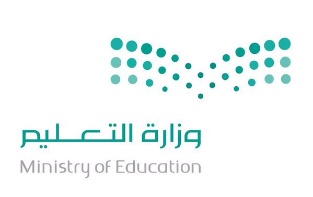 المادة : حاسب ( عملي )المادة : حاسب ( عملي )المادة : حاسب ( عملي )المادة : حاسب ( عملي )وزارة التعليموزارة التعليمالصف : الثالث المتوسطالصف : الثالث المتوسطالصف : الثالث المتوسطإدارة التعليم بمحافظة صبياإدارة التعليم بمحافظة صبياالزمن :  45 دقيقةالزمن :  45 دقيقةالزمن :  45 دقيقة25مدرسة تحفيظ الشقيقمدرسة تحفيظ الشقيقالتاريخ : التاريخ : التاريخ : 25اسم الطالبة ..............................................................................اسم الطالبة ..............................................................................اسم الطالبة ..............................................................................      الدرجة كتابة : ...............      الدرجة كتابة : ...............      الدرجة كتابة : ...............      الدرجة كتابة : ...............اسم المصححتوقيعهاسم المراجعتوقيعهالاختبار النهائي (عملي) للفصل الدراسي الثاني (الدور الأول)  لعام                          هـالاختبار النهائي (عملي) للفصل الدراسي الثاني (الدور الأول)  لعام                          هـالاختبار النهائي (عملي) للفصل الدراسي الثاني (الدور الأول)  لعام                          هـالاختبار النهائي (عملي) للفصل الدراسي الثاني (الدور الأول)  لعام                          هـالاختبار النهائي (عملي) للفصل الدراسي الثاني (الدور الأول)  لعام                          هـالاختبار النهائي (عملي) للفصل الدراسي الثاني (الدور الأول)  لعام                          هـالاختبار النهائي (عملي) للفصل الدراسي الثاني (الدور الأول)  لعام                          هـتكرار محددتكرار محددتكرار محددتكرار محددتكرار محددتكرار محددأ-كرر }  تقدم  يسار {ب-كرر حتى (الأمام _ أبيض )ج-كرر ( 3 )تكرار غير محددتكرار غير محددتكرار غير محددتكرار غير محددتكرار غير محددتكرار غير محددأ-كرر }  تقدم  يسار {ب-كرر حتى (الأمام _ أبيض )ج-كرر ( 3 )تكرار مشروطتكرار مشروطتكرار مشروطتكرار مشروطتكرار مشروطتكرار مشروطأ-كرر }  تقدم  يسار {ب-كرر حتى (الأمام _ أبيض )ج-كرر ( 3 )4-الامر الصحيح لإيقاف التلوين4-الامر الصحيح لإيقاف التلوين4-الامر الصحيح لإيقاف التلوين4-الامر الصحيح لإيقاف التلوين4-الامر الصحيح لإيقاف التلوين4-الامر الصحيح لإيقاف التلوينأ-أوقف التلوينب-أوقف_التلوينج-إيقاف5-الأمر الصحيح لاستخدام اللون الأبيض 5-الأمر الصحيح لاستخدام اللون الأبيض 5-الأمر الصحيح لاستخدام اللون الأبيض 5-الأمر الصحيح لاستخدام اللون الأبيض 5-الأمر الصحيح لاستخدام اللون الأبيض 5-الأمر الصحيح لاستخدام اللون الأبيض أ-لون_أبيضب-اللون_الابيضج-تلوين أبيض6-عند كتابة كود برمجي للروبوت ليقوم بمهمة تحتوي عل أداة التلوين يجب كتابة أمر التلوين6-عند كتابة كود برمجي للروبوت ليقوم بمهمة تحتوي عل أداة التلوين يجب كتابة أمر التلوين6-عند كتابة كود برمجي للروبوت ليقوم بمهمة تحتوي عل أداة التلوين يجب كتابة أمر التلوين6-عند كتابة كود برمجي للروبوت ليقوم بمهمة تحتوي عل أداة التلوين يجب كتابة أمر التلوين6-عند كتابة كود برمجي للروبوت ليقوم بمهمة تحتوي عل أداة التلوين يجب كتابة أمر التلوين6-عند كتابة كود برمجي للروبوت ليقوم بمهمة تحتوي عل أداة التلوين يجب كتابة أمر التلوينأ-بعد كتابة الأوامر الاساسيةب-قبل كتابة الأوامر الأساسيةج-لا شيء مما سبق7-    تقدم(3)       يمين       تقدم(2)الأوامر السابقة ترسم:   7-    تقدم(3)       يمين       تقدم(2)الأوامر السابقة ترسم:   7-    تقدم(3)       يمين       تقدم(2)الأوامر السابقة ترسم:   7-    تقدم(3)       يمين       تقدم(2)الأوامر السابقة ترسم:   7-    تقدم(3)       يمين       تقدم(2)الأوامر السابقة ترسم:   7-    تقدم(3)       يمين       تقدم(2)الأوامر السابقة ترسم:   حرف Lرقم 2حرف I8- الأمر الصحيح لوضع الجوهرة في المكان المحدد:8- الأمر الصحيح لوضع الجوهرة في المكان المحدد:8- الأمر الصحيح لوضع الجوهرة في المكان المحدد:8- الأمر الصحيح لوضع الجوهرة في المكان المحدد:8- الأمر الصحيح لوضع الجوهرة في المكان المحدد:8- الأمر الصحيح لوضع الجوهرة في المكان المحدد:أ-وضعب-التقاطج-ضع9- الأمر الصحيح لالتقاط الجوهرة 9- الأمر الصحيح لالتقاط الجوهرة 9- الأمر الصحيح لالتقاط الجوهرة 9- الأمر الصحيح لالتقاط الجوهرة 9- الأمر الصحيح لالتقاط الجوهرة 9- الأمر الصحيح لالتقاط الجوهرة أ-التقطب-التقاطج-لقط10-يقوم الروبوت بتنفيذ أوامر المشاهدة10-يقوم الروبوت بتنفيذ أوامر المشاهدة10-يقوم الروبوت بتنفيذ أوامر المشاهدة10-يقوم الروبوت بتنفيذ أوامر المشاهدة10-يقوم الروبوت بتنفيذ أوامر المشاهدة10-يقوم الروبوت بتنفيذ أوامر المشاهدةأ-بدون أوامر شرطيةب-مع الأوامر الشرطيةج-مع أوامر الالتقاطالكود البرمجيالخطأالتصحيحلون ابيضتقدم }2{يمنتقدم 2يمينتقدم(2)تراجع(1)يمينتقدم(2)